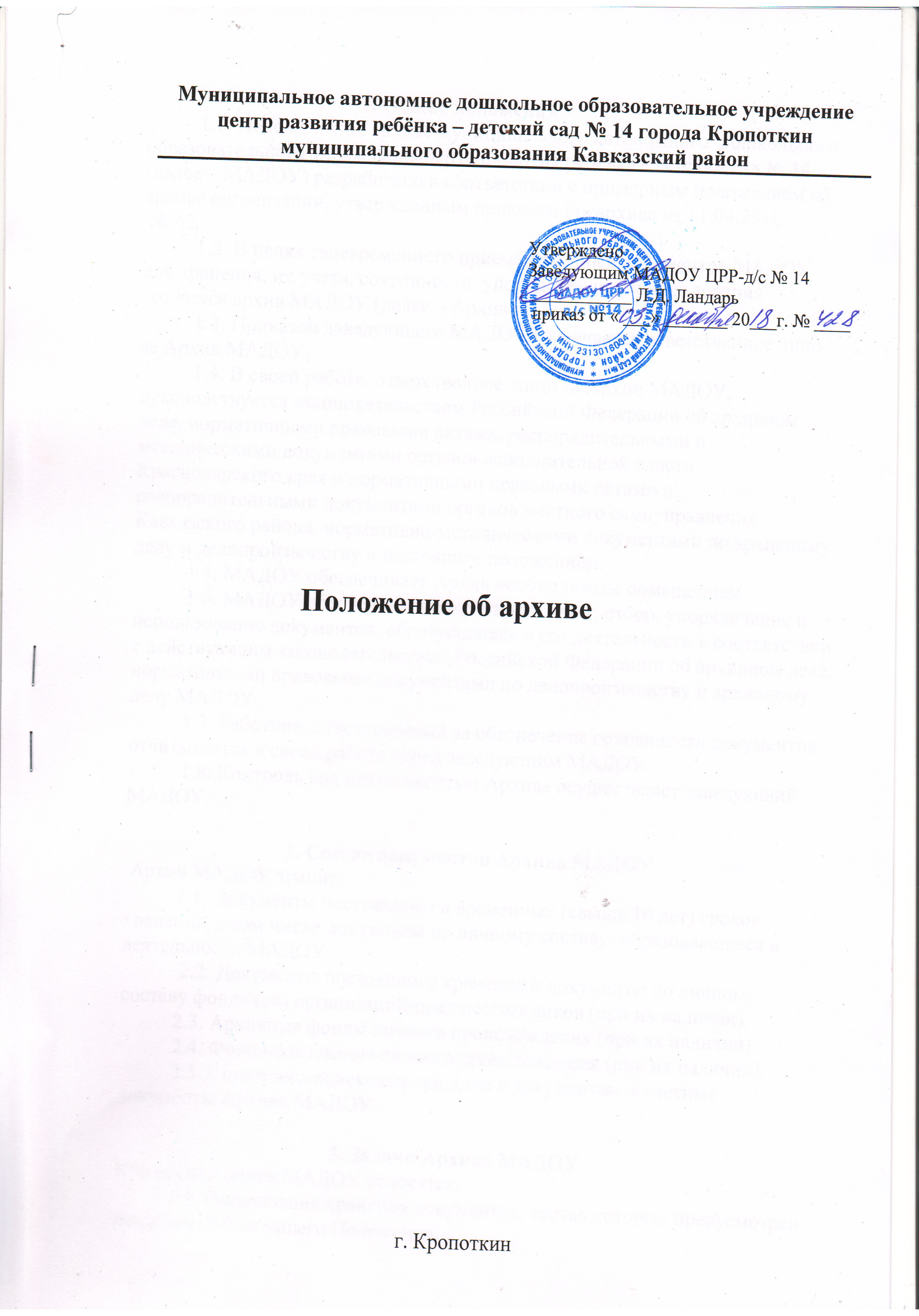 1. Общие положения 1.1. Положение об архиве муниципального автономного  дошкольного образовательного учреждения центр развития ребенка - детский сад № 14 (далее – МАДОУ) разработано в соответствии с примерным положением об архиве организации, утвержденным приказом Росархива от 11.04.2018г.  № 42.1.2. В целях своевременного приема архивных документов МАДОУ для хранения, их учета, сохранности, упорядочения и использования создается архив МАДОУ (далее – Архив).1.3. Приказом заведующего МАДОУ назначается ответственное лицо за Архив МАДОУ.1.4. В своей работе, ответственное  лицо за Архив МАДОУ,  руководствуется законодательством Российской Федерации об архивном деле, нормативными правовыми актами, распорядительными и методическими документами органов исполнительной власти Краснодарского края и нормативными правовыми актами и распорядительными документами органов местного самоуправления  Кавказского района, нормативно-методическими документами по архивному делу и делопроизводству и настоящим положением.1.5. МАДОУ обеспечивает Архив необходимым помещением. 1.6. МАДОУ обеспечивает сохранность, учет, отбор, упорядочение и использование документов, образующихся в его деятельности в соответствии с действующим законодательством Российской Федерации об архивном деле, нормативными правовыми документами по делопроизводству и архивному делу МАДОУ.1.7. Работник, ответственный за обеспечение сохранности документов, отчитывается в своей работе перед заведующим МАДОУ. 1.8. Контроль над деятельностью Архива осуществляет заведующий МАДОУ. 2. Состав документов Архива МАДОУ Архив МАДОУ хранит: 2.1. Документы постоянного и временных (свыше 10 лет) сроков хранения, в том числе документы по личному составу, образовавшиеся в деятельности МАДОУ. 2.2. Документы постоянного хранения и документы по личному составу фонда (ов) организаций-предшественников (при их наличии). 2.3. Архивные фонды личного происхождения (при их наличии).2.4. Фонд пользования личного происхождения (при их наличии).2.5. Справочно-поисковые средства к документам и учетные документы Архива МАДОУ. 3. Задачи Архива МАДОУК задачам Архива МАДОУ относятся: 	3.1. Организация хранения документов, состав которых предусмотрен разделом  2 настоящего Положения. 	3.2. Комплектование Архива МАДОУ документами, образовавшимися в деятельности МАДОУ.3.3. Учет документов, находящихся на хранении в Архиве МАДОУ. 	3.4. Использование документов, находящихся на хранении в Архиве МАДОУ.3.5. Подготовка и своевременная передача документов Архивного фонда Российской Федерации на постоянное хранение в муниципальный архив (в случае ликвидации МАДОУ).3.6. Методическое руководство и контроль формирования и оформления дел в подразделениях МАДОУ и своевременной передачей их в Архив МАДОУ. 4. Функции Архива МАДОУАрхив МАДОУ осуществляет следующие функции:4.1. Организует прием документов постоянного и временных (свыше 10 лет) сроков хранения, в том числе по личному составу, образовавшихся в деятельности МАДОУ, согласно Инструкции по делопроизводству МАДОУ.4.2. Систематизирует и размещает документы, поступающие на хранение в Архив МАДОУ, образовавшиеся в ходе осуществления деятельности МАДОУ.4.3. Принимает дела не позднее чем через 1 год после завершения делопроизводством, учитывает и хранит документы по основным направлениям деятельности образовательного учреждения, упорядоченные в соответствии с нормативными требованиями по архивному делу. 	4.4. Составляет и представляет описи дел после согласования экспертной комиссией МАДОУ (далее  - ЭК) на утверждение заведующему МАДОУ. 4.5. Осуществляет учет и обеспечивает полную сохранность принятых на хранение дел. 4.6. Создает, пополняет и совершенствует научно-справочный аппарат к хранящимся в Архиве делам и документам.4.7. Информирует руководство и работников МАДОУ о составе и содержании документов архива. 4.7. Организует использование документов: - выдает в установленном порядке дела, документы или копии документов в целях служебного и научного использования; - выдает в установленном порядке копии документов и архивные справки; - ведет учет использования документов, хранящихся в Архиве. 4.8. Участвует в разработке Инструкции по делопроизводству в МАДОУ, в составлении номенклатуры дел, в формировании и оформлении дел.4.9. Участвует в проведении мероприятий по повышению квалификации работников по вопросам работы с документами. 4.10. Проводит экспертизу ценности документов, хранящихся в Архиве, участвует в работе ЭК МАДОУ. 4.11. Организует и оказывает методическую помощь в подготовке документов к передаче в Архив МАДОУ.4.12.  Контролирует правильность формирования и оформления дел в делопроизводстве, а также подготовку дел к передаче на постоянное хранение работниками МАДОУ. 5. Права Архива МАДОУАрхив МАДОУ имеет право:5.1. Представлять заведующему МАДОУ предложения по совершенствованию организации хранения, комплектования, учета и использования архивных документов в Архиве МАДОУ.5.2. Запрашивать в подразделениях МАДОУ сведения, необходимые для работы Архива МАДОУ.5.3. Давать рекомендации подразделениям МАОУ по вопросам, относящимся к компетенции Архива МАДОУ.5.4. Информировать подразделения МАДОУ о необходимости передачи документов в Архив МАДОУ 5.5. Принимать участие в заседаниях ЭК МАДОУ.4.Заключительные положения.	4.1. В настоящее Положение по мере необходимости, выхода указаний, рекомендаций вышестоящих органов могут вноситься изменения и дополнения, которые утверждаются заведующим МАДОУ.	4.2.  Настоящее Положение вступает в силу с момента его подписания.Срок действия Положения не ограничен. Положение действует до принятия нового.